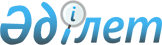 О переименовании некоммерческого акционерного общества "Холдинг "Кәсіпқор"Постановление Правительства Республики Казахстан от 26 декабря 2019 года № 979.
      В соответствии с подпунктом 4) статьи 11 Закона Республики Казахстан от 1 марта 2011 года "О государственном имуществе" Правительство Республики Казахстан ПОСТАНОВЛЯЕТ:
      1. Переименовать некоммерческое акционерное общество "Холдинг "Кәсіпқор" в некоммерческое акционерное общество "Talap".
      2. Утвердить прилагаемые изменения, которые вносятся в некоторые решения Правительства Республики Казахстан и распоряжения Премьер-Министра Республики Казахстан.
      3. Министерству образования и науки Республики Казахстан в установленном законодательством Республики Казахстан порядке принять меры, вытекающие из настоящего постановления.
      4. Признать утратившим силу постановление Правительства Республики Казахстан от 31 декабря 2011 года № 1751 "Об утверждении Стратегии развития некоммерческого акционерного общества "Холдинг "Кәсіпқор" на 2012 - 2021 годы".
      5. Настоящее постановление вводится в действие по истечении десяти календарных дней после дня его первого официального опубликования. Изменения, которые вносятся в некоторые решения Правительства Республики Казахстан и распоряжения Премьер-Министра Республики Казахстан
      1. В постановлении Правительства Республики Казахстан от 12 апреля 1999 года № 405 "О видах государственной собственности на государственные пакеты акций и государственные доли участия в организациях":
      в перечне акционерных обществ и хозяйственных товариществ, государственные пакеты акций и доли участия которых остаются в республиканской собственности, утвержденном указанным постановлением:
      в разделе "г. Нур-Султан":
      строку, порядковый номер 21-129, изложить в следующей редакции:
      "21-129. НАО "Talap".
      2. В постановлении Правительства Республики Казахстан от 27 мая 1999 года № 659 "О передаче прав по владению и пользованию государственными пакетами акций и государственными долями в организациях, находящихся в республиканской собственности":
      в перечне государственных пакетов акций и государственных долей участия в организациях республиканской собственности, право владения и пользования которыми передается отраслевым министерствам и иным государственным органам, утвержденном указанным постановлением:
      в разделе "Министерству образования и науки Республики Казахстан":
      строку, порядковый номер 222-33-7, изложить в следующей редакции:
      "222-33-7 НАО "Talap".
      3. Утратил силу постановлением Правительства РК от 27.12.2023 № 1195.

      4. Утратил силу постановлением Правительства РК от 19.08.2022 № 581.


      5. В постановлении Правительства Республики Казахстан от 6 апреля 2011 года № 376 "Об утверждении перечня национальных управляющих холдингов, национальных холдингов, национальных компаний":
      в перечне национальных управляющих холдингов, национальных холдингов, национальных компаний, утвержденном указанным постановлением:
      в разделе "Национальные компании":
      строку, порядковый номер 36, исключить.
      6. Утратил силу постановлением Правительства РК от 23.08.2023 № 716 (вводится в действие по истечении десяти календарных дней после дня его первого официального опубликования).


      7. В распоряжении Премьер-Министра Республики Казахстан от 29 июня 2019 года № 116-р "О создании рабочей группы по разработке проекта Государственной программы развития образования и науки Республики Казахстан на 2020 - 2025 годы":
      в составе рабочей группы по разработке проекта Государственной программы развития образования и науки Республики Казахстан на 2020 - 2025 годы:
      строку "председатель правления некоммерческого акционерного общества "Холдинг "Кәсіпқор" Министерства образования и науки Республики Казахстан (по согласованию) изложить в следующей редакции:
      "председатель правления некоммерческого акционерного общества "Talap" Министерства образования и науки Республики Казахстан (по согласованию)".
					© 2012. РГП на ПХВ «Институт законодательства и правовой информации Республики Казахстан» Министерства юстиции Республики Казахстан
				
      Премьер-МинистрРеспублики Казахстан 

А. Мамин
Утверждены
постановлением Правительства
Республики Казахстан
от 26 декабря 2019 года № 979